№ п/пНаименование товара, работ, услугЕд. изм.Кол-воТехнические, функциональные характеристикиТехнические, функциональные характеристики№ п/пНаименование товара, работ, услугЕд. изм.Кол-воПоказатель (наименование комплектующего, технического параметра и т.п.)Описание, значение16.Детский игровой комплексДИК 1.225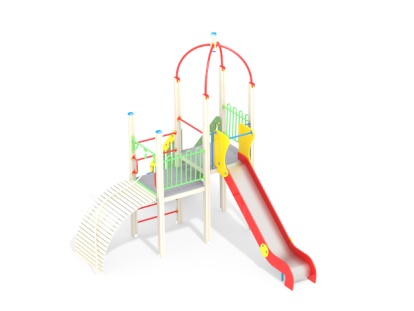 Шт. 116.Детский игровой комплексДИК 1.225Шт. 1Высота (мм) 3900(± 10мм)16.Детский игровой комплексДИК 1.225Шт. 1Длина (мм)4650(± 10мм)16.Детский игровой комплексДИК 1.225Шт. 1Ширина (мм)3330(± 10мм)16.Детский игровой комплексДИК 1.225Шт. 1Высота площадки (мм)1200, 150016.Детский игровой комплексДИК 1.225Шт. 1Применяемые материалыПрименяемые материалы16.Детский игровой комплексДИК 1.225Шт. 1Декоративные  фанерные элементыводостойкая фанера марки ФСФ сорт не ниже 2/2 толщиной не менее15 мм (± 2мм) все углы фанеры должны быть закругленными, радиус не менее 20мм, ГОСТР 52169-2012.16.Детский игровой комплексДИК 1.225Шт. 1Столбысостоит из 8шт. клееного деревянного  бруса, сечением не менее 100х100 мм и имеющими скругленный профиль с канавкой  посередине. Сверху столбы должны заканчиваться пластиковой  заглушкой синего цвета в форме четырехгранной усеченной пирамиды.Снизу столбы должны оканчиваться металлическими оцинкованными  подпятниками выполненным из листовой стали толщиной не менее 4мм и трубы диаметром не менее 42мм и толщиной стенки 3.5мм, подпятник должен заканчиваться монтажным круглым фланцем, выполненным из стали толщиной не менее 3мм, которые бетонируются в землю.16.Детский игровой комплексДИК 1.225Шт. 1ПолыВ количестве 2 шт. должен быть выполнен из ламинированной, противоскользящей, влагостойкой фанеры толщиной не менее 18 мм, площадью не менее 1м ², опирающейся на брус сечением не менее 40х90 мм. Вязка бруса со столбами осуществляется методом, через прямой одинарный глухой шип, крепление нагелем.16.Детский игровой комплексДИК 1.225Шт. 1Лестницы 1500В кол-ве 1шт. Ступеньки должны быть выполнены из ламинированной противоскользящей, фанеры толщиной не менее 18 мм и деревянного бруса сечением не менее 40х90 мм.скрепленными между собой. Устанавливаться в отфрезерованный паз в перилах. Перила изготовлены из фанеры выполнены из влагостойкой фанеры марки ФСФ сорт не ниже 2/2 и толщиной не менее 24мм , с декоративными накладками не менее 15 мм. Для бетонирования используются металлические закладные детали из трубы сечением 50х25х2 мм, закрепленные на перилах и окрашенные порошковой полимерной краской зеленого цвета.16.Детский игровой комплексДИК 1.225Шт. 1Горка 1500В кол-ве 1шт. Каркас должен быть выполнен из профильной трубы сечением не менее 50х25х2мм и утоплен в отфрезерованный паз фанерного борта по всей длине.Желоб должен быть изготовлен из единого листа не ржавеющей стали, толщиной не менее 1,5 мм, приваренным к каркасу горки. Борта горки выполнены из влагостойкой фанеры марки ФСФ сорт не ниже 2/2  толщиной не менее 24мм и высотой не менее 120мм.Боковые ограждения ската горки выполнены из влагостойкой фанеры марки ФСФ сорт не ниже 2/2 толщиной не менее 24мм, высотой не менее 700мм и оборудованы поручнем ограничителем на высоте  не менее 600мм. Поручень должен быть выполнен  из металлической трубы диаметром не менее 32мм и толщиной стенки 3.5мм с двумя штампованными ушками из стали не менее 4 мм, под 4 мебельных болта.16.Детский игровой комплексДИК 1.225Шт. 1Ограждение металлическоеВ кол-ве 2шт. 4 шт. балясины должны бытьвыполнены из спаренной трубы диаметром не менее 25мм и толщиной стенки не менее 2,5 мм, торцы труб должны быть заглушены. Горизонтальные перекладины 2шт. выполнены из трубы диаметром не менее 32мм и толщиной стенки не менее 3,5мм16.Детский игровой комплексДИК 1.225Шт. 1Перекладина с канатомВ кол-ве 1шт. должна быть выполнена  из металлической трубы диметром не менее 32мм и толщиной стенки 3.5мм и иметь два ребра жесткости. Канат полипропиленовый диаметр не менее 16 мм 16.Детский игровой комплексДИК 1.225Шт. 1Ручка вспомогательнаяВ кол-ве 2шт., должна быть выполнена  из металлической трубы диметром не менее 22 мм и толщиной стенки 2.5 мм  с двумя штампованными ушками,выполненными из листовой стали толщиной не менее 4мм, под 4 самореза. Вся металлическая поверхность обрезинена слоем яркой однородной резины (синим, красным или желтым цветом), толщина резинового слоя ручки  не менее 5 мм. Обрезинивание металла выполнено методом литья под давлением. Внешняя поверхность резины имеет фактуру шагрени. Температура эксплуатации прорезиненной ручки от -50°С до +60°С. Резиновая поверхность ручки препятствует соскальзыванию руки и исключает примерзание мягких тканей человека в холодное время года. За счет обрезинивания  достигается более высокая травмобезопасность, атмосферостойкость и износостойкость оборудования.16.Детский игровой комплексДИК 1.225Шт. 1ПерекладинаВ кол-ве 6 шт. должна быть выполнена  из металлической трубы диметром не менее 32мм и толщиной стенки 3.5мм с двумя штампованными ушками, выполненными из листовой стали толщиной не менее 4мм, под 4 самореза.16.Детский игровой комплексДИК 1.225Шт. 1Трап барабана В кол-ве  1шт. выполнены из трубы диаметром не менее 42мм и толщиной стенки не менее 3,5мм иметаллической пластины из листовой стали толщиной не менее 4мм,и должен заканчиваться монтажным круглым фланцем выполненным из стали толщиной не менее 3мм,  бруса сечением не менее 90х40х1000мм отшлифованного и покрашенного со всех сторон.16.Детский игровой комплексДИК 1.225Шт. 1Кронштейн на боковые ограждения горкиВ кол-ве 2шт. должен быть выполнен  из металлической трубы диметром не менее 25мм и толщиной стенки 2.5мм  с тремя штампованными ушками выполненными из листовой стали толщиной не менее 4мм, под 4 самореза и два мебельных болта.16.Детский игровой комплексДИК 1.225Шт. 1КрышаВ кол-ве 1шт.  выполнены из трубы диаметром не менее 32 мм и толщиной стенки не менее 3,5мм. И крепится к столбам через  металлические кронштейны из листовой стали толщиной не менее 4 мм. Состоит из четырех частей, в середине прикрепляется на клееный брус сечением не менее 100х100мм, брус с двух сторон закрывается пластиковыми заглушками.16.Детский игровой комплексДИК 1.225Шт. 1МатериалыКлееный деревянный брус  и деревянные бруски должны быть выполнены из сосновой древесины, подвергнуты специальной обработке и сушке до мебельной влажности 7-10%, тщательно отшлифованы  со всех сторон и покрашены в заводских условиях профессиональными двух компонентными красками , Влагостойкая фанера должна быть  марки ФСФ сорт не ниже 2/2, все углы фанеры должны быть закругленными, радиус не менее 20мм, ГОСТ Р 52169-2012 и окрашенная двухкомпонентной краской, специально предназначенной для применения на детских площадках, стойкой к сложным погодным условиям, истиранию, устойчивой к воздействию ультрафиолета и влаги. Металл покрашен полимернойпорошковой краской. Заглушки пластиковые, цветные. Канат полимерный.Все метизы оцинкованы.16.Детский игровой комплексДИК 1.225Шт. 1ОписаниеДетский игровой комплекс состоит из двух разновысоких  башен.На одной из башен установлена металлическая крыша, лестница, горка, металлическое ограждение, на другой башне установлено трап барабан с канатом, шведская стенка, металлическое ограждение. Все резьбовые соединения должны быть закрыты разноцветными пластиковыми заглушками.